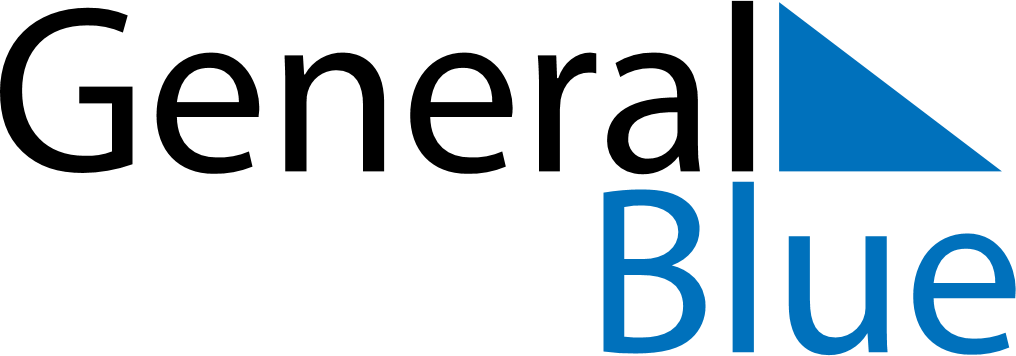 October 2026October 2026October 2026October 2026UkraineUkraineUkraineMondayTuesdayWednesdayThursdayFridaySaturdaySaturdaySunday12334Defenders of Ukraine Day567891010111213141516171718192021222324242526272829303131